lMADONAS NOVADA PAŠVALDĪBA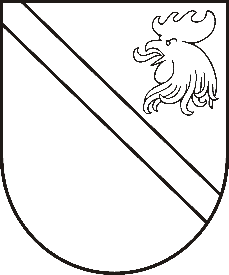 Reģ. Nr. 90000054572Saieta laukums 1, Madona, Madonas novads, LV-4801 t. 64860090, fakss 64860079, e-pasts: dome@madona.lv ___________________________________________________________________________MADONAS NOVADA PAŠVALDĪBAS DOMESLĒMUMSMadonā2019.gada 29.augustā								Nr.365									(protokols Nr.15, 10.p.)Par lokālplānojuma izstrādes uzsākšanu teritorijas plānojuma grozījumiem nekustamajos īpašumos Rūpniecības iela 65, Rūpniecības iela 69 Madonas pilsētā, Madonas novadā un darba uzdevuma apstiprināšanuMadonas novada pašvaldība ir saņēmusi xxx (29.04.2019.g. iesniegumu Nr.MNP/2.1.3.6/19/514) un xxx (18.06.2018. iesniegumu Nr. MNP/2.1.3.6/19/2076) iesniegumus atļaut izstrādāt lokālplānojumu zemes vienībām Rūpniecības ielā 65, Madonas pilsētā, Madonas novadā, kadastra numurs 7001 001 2013 un Rūpniecības ielā 69, Madonas pilsētā, Madonas novadā, kadastra numurs 7001 001 0330, lai mainītu atļauto izmantošanu uz savrupmāju apbūves teritoriju, veidojot vienotu dzīvojamo teritoriju, un atbilstoši 14.10.2014.g. MK Noteikumiem Nr.628 “Noteikumi par pašvaldību teritorijas attīstības plānošanas dokumentiem” apņemas izstrādāt lokālplānojumu. Plānotā nekustamo īpašuma izmantošana ir savrupmāju dzīvojamās apbūves teritorijas (DzS1) izveide ar mērķi attīstīt un paplašināt dzīvojamās apbūves teritorijas Madonas pilsētā un dabas apstādījumu teritorijas (DA1).Izskatot iesniegumus, Madonas novada pašvaldība konstatē:Saskaņā ar Madonas novada Teritorijas plānojumu 2013.-2025.gadiem (turpmāk - teritorijas plānojums), nekustamajam īpašumam Rūpniecības iela 65, Madonas pilsētā, Madonas novadā, kad.nr. 7001 001 2013, noteikti funkcionālie zonējumi – Dabas apstādījumu teritorija (DA un DA1), Savrupmāju dzīvojamās apbūves teritorija (DzS) un Transporta infrastruktūras teritorija (TR).Saskaņā ar Madonas novada Teritorijas plānojumu 2013.-2025.gadiem (turpmāk - teritorijas plānojums), nekustamajam īpašumam Rūpniecības iela 69, Madonas pilsētā, Madonas novadā, kad.nr. 7001 001 0330, noteikti funkcionālie zonējumi – Dabas apstādījumu teritorija (DA)  un dabas apstādījumu teritorija – kapu teritorija (DA1), Īpašumi atrodas Liseskalnu kapu 300 metru aizsargjoslā Īpašumi robežojas ar Madonas pilsētas ielu – Rūpniecības ielu.Saskaņā ar Madonas novada Ilgtspējīgas attīstības stratēģiju 2013.-2038. gadam ir noteikts stratēģiskais mērķis – SM2 – „Madonas novads – Latvijas Jaunība, Latvijas Virsotnes”, ITP2 – „ Moderna, radoša dzīves, kultūras un darba vide”Ņemot vērā, ka nekustamais īpašumi Rūpniecības iela 65, Madonas pilsētā, Madonas novadā, kad.nr. 7001 001 2013 un  Rūpniecības iela 69, Madonas pilsētā, Madonas novadā, kad.nr. 7001 001 0330 nav apbūvēts, ir iespējams mainīt funkcionālo zonējumu, izveidojot kvalitatīvu dzīvojamās apbūves teritoriju.Izveidojot kvalitatīvu dīvojamās apbūves teritoriju tiks paplašināts dzīvojamās apbūves zemju piedāvājuma klāsts, kas atbilst Madonas novada Ilgtspējīgas attīstības stratēģijai līdz 2038.gadam.Saskaņā ar Teritorijas attīstības plānošanas likuma 24.panta pirmo daļu vietējā pašvaldība lokālplānojumu izstrādā pēc savas iniciatīvas un izmanto par pamatu turpmākai plānošanai, kā arī būvprojektēšanai.Saskaņā ar Ministru kabineta 2014.gada 14.oktobra noteikumu Nr.628 „Noteikumi par pašvaldību teritorijas attīstības plānošanas dokumentiem” 33. pantu lokālplānojumu izstrādā, pamatojoties uz pašvaldības ilgtspējīgas attīstības stratēģiju, pašvaldības teritorijas plānojumu un ņemot vērā normatīvajos aktos par teritorijas plānošanu, izmantošanu un apbūvi noteiktās prasības, kā arī blakus esošo pašvaldību plānošanas dokumentus.Ņemot vērā augstāk minēto, nekustamajā īpašumā Rūpniecības iela 65, Madonas pilsētā, Madonas novadā, kad.nr. 7001 001 2013 un nekustamajā īpašumā Rūpniecības iela 69, Madonas pilsētā, Madonas novadā, kad.nr. 70010010330 nepieciešams izstrādāt lokālplānojumu ar mērķi grozīt teritorijas plānojumu – funkcionālos zonējumus un teritorijas izmantošanas un apbūves nosacījumus, ciktāl lokālplānojums nebūs pretrunā ar vietējās pašvaldības ilgtspējīgas attīstības stratēģiju.Pamatojoties uz Teritorijas attīstības plānošanas likuma 1.panta 9.punktu, 20.pantu, 24.panta pirmo un otro daļu, 14.10.2014.g. MK noteikumu Nr.628 „Noteikumi par pašvaldību teritorijas attīstības plānošanas dokumentiem” 33. - 37.punktu, 75.-95.punktu, 30.04.2013.g. MK noteikumu Nr.240 „Vispārīgie teritorijas plānošanas, izmantošanas un apbūves noteikumi” 15.punktu, 239.punktu, ņemot vērā 14.08.2019. Uzņēmējdarbības teritoriālo un vides jautājumu komitejas un 20.08.2019. Finanšu un attīstības komitejas atzinumus, atklāti balsojot: PAR – 8 (Agris Lungevičs, Ivars Miķelsons, Antra Gotlaufa, Artūrs Grandāns, Gunārs Ikaunieks, Valda Kļaviņa, Rihards Saulītis, Aleksandrs Šrubs), PRET – 4 (Andrejs Ceļapīters, Andris Dombrovskis, Valentīns Rakstiņš, Andris Sakne), ATTURAS – 2 (Artūrs Čačka, Kaspars Udrass), Madonas novada pašvaldības dome  NOLEMJ:Uzsākt lokālplānojuma izstrādi teritorijas plānojuma grozījumiem nekustamā īpašumā Rūpniecības iela 65, Madonas pilsētā, Madonas novadā, kad.nr. 7001 001 2013 un nekustamajā īpašumā Rūpniecības iela 69, Madonas pilsētā, Madonas novadā, kad.nr. 70010010330.Apstiprināt lokālplānojuma darba uzdevumu Nr.LP-2019-09 (Pielikums Nr.1) un noteikt lokālplānojuma robežas atbilstoši Pielikumā Nr.2 uzrādītām lokālplānojuma robežām.Par lokālplānojuma izstrādes vadītāju apstiprināt Madonas novada pašvaldības Attīstības nodaļas teritorijas plānotāja Ramonu Vucāni.Uzdot Madonas novada pašvaldības izpilddirektoram slēgt līgumu par lokālplānojuma izstrādi un izstrādes finansēšanu saskaņā ar Pielikumu Nr.3.Lokālplānojuma izstrādes vadītājam piecu darbdienu laikā pēc lēmuma par lokālplānojuma izstrādes uzsākšanu spēkā stāšanās publicēt paziņojumus par lokālplānojuma izstrādes uzsākšanu pašvaldības mājas lapā www.madona.lv un laikrakstā „Stars”.Lokālplānojuma izstrādes vadītājam ievietot paziņojumu un lēmumu par lokālplānojuma uzsākšanu Teritorijas attīstības plānošanas informācijas sistēmā.Domes priekšsēdētājs						A.Lungevičs